Publicado en Bilbao el 17/09/2018 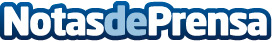 La innovación ferroviaria, protagonista en el Pabellón español de la feria Innotrans 2018La duodécima feria y congreso mundial "Innotrans 2018" contará este año con una amplia representación española. La Asociación Ferroviaria Española (Mafex) coordina la presencia de 50 empresas en el Pabellón Oficial Español, a las que se suman Renfe Operadora y AdifDatos de contacto:Helena MelendezNota de prensa publicada en: https://www.notasdeprensa.es/la-innovacion-ferroviaria-protagonista-en-el Categorias: Nacional País Vasco Logística Otras Industrias Innovación Tecnológica http://www.notasdeprensa.es